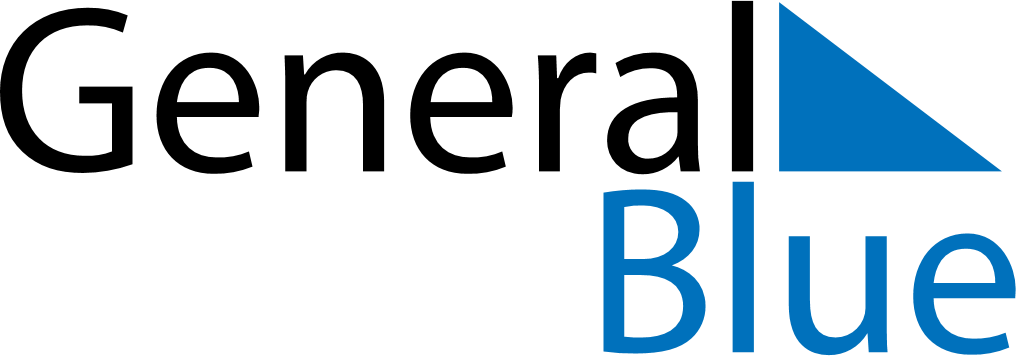 August 2027August 2027August 2027August 2027August 2027August 2027ColombiaColombiaColombiaColombiaColombiaColombiaSundayMondayTuesdayWednesdayThursdayFridaySaturday1234567Battle of Boyacá89101112131415161718192021Assumption22232425262728293031NOTES